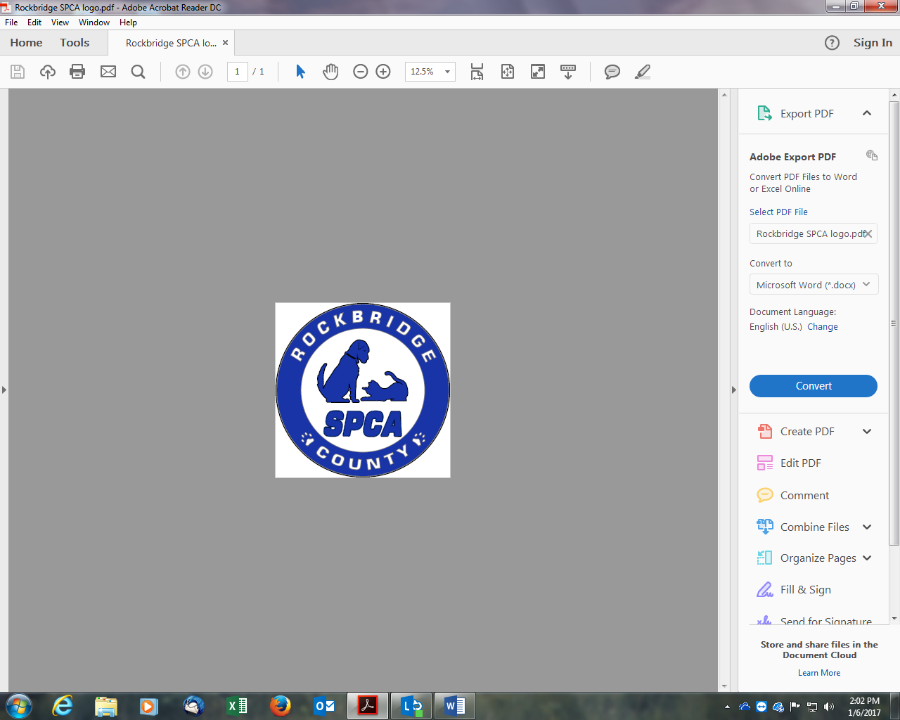 Rockbridge SPCA2019-2020 Household Application for Free and Reduced Spay and NeutersComplete One Application per HouseholdComplete, sign, and return the application to the Rockbridge SPCA.  Call the Rockbridge SPCA if you need help at (540) 463-5123.Part 1:Animals requesting to be spayed or neutered.Part 2:How did you become the above pet’s owner?____________________________________________________________________________________________________________________________________________________________________________________Part 3:Please check this circle if any animal listed above is a stray.  Part 4:Please list the name of your veterinarian: ________________________________________________________Part 5:Number of household members (including children):  ______________________________________________Part 6:Name:  _____________________________________________________     Phone:  _____________________________Address:  __________________________________________________________________________________________Email:  ___________________________________________________________________________________________I do hereby state all the above information is truthful and to the best of my knowledge.  I do understand if I am selected for either a low cost or free animal spay or neuter, it must be my responsibility to get current city or county tags for each pet selected.Signature of Applicant:  ______________________________________________________________________________SpeciesBreedColor/
MarkingsSexAgeWeightNameCurrent Rabies ShotCurrent City or County TagsExampleDogTerrierWhiteF225 lbsFluffyNoNo1234Names of All 
Income Earning Household MembersAgeEarnings from WorkHow much / How oftenWelfareChild SupportAlimonyPensionsRetirementSocial SecurityAll Other IncomeExampleJane Doe32600  /  2M300001234